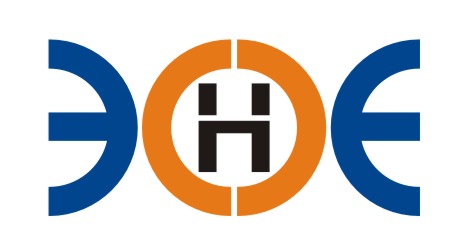 САМОРЕГУЛИРУЕМАЯ ОРГАНИЗАЦИЯСОЮЗ ПРОЕКТИРОВЩИКОВ«ЭКСПЕРТНЫЕ ОРГАНИЗАЦИИ ЭЛЕКТРОЭНЕРГЕТИКИ»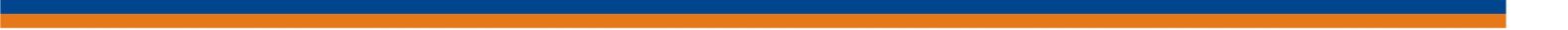 ПРОТОКОЛ № 04-ЭС-СП-18заседания Экспертного Совета Союза проектировщиков«Экспертные организации электроэнергетики»(далее – Союз)Санкт-Петербург «01»июня 2018 г.	Начало заседания: 12:00 часовПрисутствовали9 из 9 членов Экспертного Совета с правом голоса:Заир-Бек Андрей Измаилович– Президент Союза;Лаппо Василий Иванович;Корнев Владимир Геннадьевич;Жданович Иван Иванович;Зыков Андрей Владимирович;Дмитренко Артем Викторович;Геращенко Алексей Владимирович;Любо Игорь Александрович;Рысс-Березарк Сергей АлексеевичИсполнительный директор: ЮденковаИнесса Юрьевна - секретарь заседания.Кворум имеетсяПовестка дня:О назначении состава Контрольного Комитета СоюзаО назначении состава Дисциплинарного Комитета Союза1. По первому вопросу повестки дня:слушалиЗаир-Бека Андрея Измаиловича, который предложил провести голосование для утверждения состава Контрольного Комитета Союза списком:Новиков Андрей Владимирович,АНО «Лабораторные испытания», представитель по доверенности;Любо Игорь Александрович, ООО «Инженерныеспецтехнологии», генеральный директор;Сек Евгений Кояевич, ООО «Дата Трансфер», представитель по доверенности;Юденков Дмитрий Юрьевич, АО «Прионежская сетевая компания», представитель по доверенности;Ходонович Вячеслав Васильевич, ООО «ИК «ТПК Энерго», генеральный директорРешили:  утвердить состав Контрольного Комитета Союза.Итоги голосования:принято единогласно (подсчет голосов производил секретарь заседания)2. По второму вопросу повестки дня:слушалиЗаир-Бека Андрея Измаиловича,  который предложил провести голосование для утверждения состава Дисциплинарного Комитета Союза списком:Жданович Иван Иванович, ООО «Электросервис», представитель по доверенности;Делло Евгений Петрович, ООО «Электрощит-Монтаж», генеральный директор;Музычка Игорь Васильевич, ООО «БалтЭнКом», представитель по доверенности;Старцева Наталья Сергеевна, ООО «Энергосистема», представитель по доверенности;Чабдаров Сергей Михайлович АО «Карелэлектросетьремонт», представитель по доверенностиРешили:  утвердить состав Дисциплинарного Комитета Союза.Итоги голосования:  принято единогласно (подсчет голосов производил секретарь заседания)Президент Союза   		_______________________А.И. Заир-Бек Секретарь	________________________И.Ю.  Юденкова